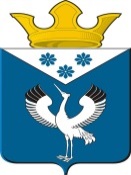 Российская ФедерацияСвердловская областьГлава муниципального образованияБаженовское сельское поселениеБайкаловского муниципального районаСвердловской областиПОСТАНОВЛЕНИЕот 08.04.2022г.                                            № 44     с. Баженовское                               О создании учебно-консультационных пунктов по гражданской обороне и чрезвычайным ситуациям на территории Баженовского сельского поселенияВ соответствии с Федеральными законами от 12 февраля 1998 года № 28-ФЗ «О гражданской обороне», от 12 декабря 1994 года № 68-ФЗ «О защите населения и территорий от чрезвычайных ситуаций природного и техногенного характера», от 6 октября 2003 года № 131-ФЗ «Об общих принципах организации местного самоуправления в Российской Федерации», постановлениями Правительства Российской Федерации от 4 сентября 2003 года № 547 «О подготовке населения в области защиты от чрезвычайных ситуаций природного и техногенного характера», постановлением администрации МО Байкаловский муниципальный район от 04.12.2015 г № 457 «Об организации подготовки населения муниципального образования Байкаловский муниципальный район в области гражданской обороны и защиты от чрезвычайных ситуаций»:1.Создать учебно-консультационные пункты по гражданской обороне и чрезвычайным ситуациям (далее - УКП ГОЧС) для обучения неработающего населения в области гражданской обороны и защиты от чрезвычайных ситуаций природного и техногенного характера на базе сельских библиотек Баженовского сельского поселени.2. Утвердить Положение об учебно-консультационных пунктах по гражданской обороне и чрезвычайным ситуациям на территории Баженовского сельского поселения. (Приложение № 1).3.Утвердить Перечень учебно-консультационных пунктов по гражданской обороне и чрезвычайным ситуациям на территории Баженовского сельского поселения. (Приложение № 2).4. Назначить начальниками учебно-консультационных пунктов по гражданской обороне и чрезвычайным ситуациям библиотекарей сельских библиотек (ФИО), консультантами учебно-консультационных пунктов по гражданской обороне и чрезвычайным ситуациям сотрудников из числа специалистов сельского поселения (ФИО).5. Настоящее Постановление разместить на официальном сайте Администрации в сети «Интернет» https://bajenovskoe.ru/.6. Контроль исполнения настоящего Постановления оставляю за собой.Глава муниципального образования -Баженовское сельское поселениеБайкаловского муниципального районаСвердловской области                                                                             С.М. Спирин Приложение № 1к Постановлению Главымуниципального образования –Баженовское сельское поселениеБайкаловского муниципального районаСвердловской областиот 08.04.2022г. № 44ПОЛОЖЕНИЕоб учебно-консультационных пунктах по гражданской обороне и чрезвычайным ситуациям на территории Баженовского сельского поселенияI. Общие положения        1.1. Положение об учебно-консультационных пунктах по гражданской обороне и чрезвычайным ситуациям (далее - Положение) разработано в соответствии с Федеральным законом от 21.12.1994 г. N 68-ФЗ "О защите населения и территорий от чрезвычайных ситуаций природного и техногенного характера", Федеральным законом от 12.02.1998 N 28-ФЗ "О гражданской обороне", постановлением Правительства РФ от 02.11.2000 N 841 "Об утверждении Положения об организации обучения населения в области гражданской обороны", постановлением Правительства РФ от 04.09.2003 N 547 "О подготовке населения в области защиты от чрезвычайных ситуаций природного и техногенного характера". Настоящее Положение определяет порядок создания и работы учебно-консультационных пунктов по гражданской обороне и чрезвычайным ситуациям.        1.2 Учебно-консультационные пункты по гражданской обороне и чрезвычайным ситуациям (далее – УКП по ГОЧС) на территории Баженовского сельского поселения, создаются на базе сельских библиотек.                1.3. УКП ГОЧС предназначены для обучения населения, не занятого в производстве и сфере обслуживания (далее – неработающее население), в области гражданской обороны и действиям в случаях чрезвычайных ситуаций.II. Цели и задачи УКП по ГОЧС 2.1. Основными целями УКП по ГОЧС являются:- расширение информационно-просветительского обеспечения и улучшение подготовки неработающего населения по вопросам гражданской обороны и действиям при возникновении чрезвычайных ситуаций;- формирование психологической устойчивости населения при возникновении чрезвычайных ситуаций;- воспитание чувства ответственности за личную, семейную и коллективную безопасность;- формирование у населения культуры безопасности жизнедеятельности.2.2. Основными задачами УКП по ГОЧС являются:- накопление и доведение до населения учебно-методических материалов, справок, памяток, аудио- и видеоматериалов по обеспечению безопасности и гражданской обороне, действиям при угрозе возникновения и при возникновении чрезвычайных ситуаций природного, техногенного и биолого-социального характера, а также при возникновении опасностей во время военных конфликтов или вследствие этих конфликтов;- ознакомление неработающего населения с действующим законодательством в области гражданской обороны, защиты от чрезвычайных ситуаций, с правилами поведения при угрозе и возникновении чрезвычайных ситуаций, доступными способами и средствами защиты от радиоактивных, отравляющих и аварийно-химических опасных веществ, от воздействия биологически опасных средств, а также с приемами оказания самопомощи и взаимопомощи при поражениях и несчастных случаях;- разъяснение и предоставление в пределах компетенции необходимых справок и информации о радиационной, химической, пожарной, санитарно-эпидемиологической и экологической обстановке на территории муниципального образования;- доведение до консультируемых граждан сведений о контактных телефонах сил, служб и организаций муниципального образования, оказывающих помощь или консультации по вопросам предупреждения и ликвидации чрезвычайных ситуаций и при несчастных случаях.III. Организация работы3.1. Создание и организация деятельности УКП по ГОЧС осуществляется в соответствии с постановлением  главы муниципального образования Баженовское сельское поселение Байкаловского муниципального района Свердловской области. УКП по ГОЧС располагаться и осуществляет свою деятельность по обучению неработающего населения в помещении сельских библиотек. 3.2. Общее руководство подготовкой неработающего населения в области гражданской обороны и действиям в случаях чрезвычайных ситуаций осуществляет глава муниципального образования Баженовское сельское поселение Байкаловского муниципального района Свердловской области. Методическое руководство и контроль за работой УКП по ГОЧС осуществляется отделом по мобилизационной подготовке гражданской обороне и чрезвычайным ситуациям администрации Байкаловского муниципального района. 3.3. Материально-техническое обеспечение осуществляется за счет средств бюджета сельского поселения.3.4. Учебно-материальная база УКП по ГОЧС включает стендовое оборудование, учебные наглядные пособия, учебно-методическую литературу и дидактические материалы.3.5. Обучение населения осуществляется путем проведения занятий, пропагандистских и агитационных мероприятий (бесед, лекций, вечеров вопросов и ответов, консультаций, показов учебных кино- и видеофильмов), проводимых по планам должностных лиц гражданской обороны, распространения и чтения памяток, листовок, пособий, прослушивания радиопередач и просмотра телепрограмм по тематике гражданской обороны и защиты от чрезвычайных ситуаций, участия в учениях и тренировках по гражданской обороне и защите от чрезвычайных ситуаций. 3.6. Основное внимание при обучении неработающего населения обращается на умелые действия в чрезвычайных ситуациях, на воспитание чувства высокой ответственности за свою подготовку и подготовку своей семьи к защите от чрезвычайных ситуаций мирного и военного времени. 3.7. Обучение населения осуществляется круглогодично. Наиболее целесообразный срок проведения занятий в группах - с 1 ноября по 31 мая. В другое время проводятся консультации и другие мероприятия. Для проведения занятий обучаемые формируются в учебные группы из 5-10 человек. При создании учебных групп учитывается возраст, состояние здоровья, уровень подготовки обучаемых по вопросам гражданской обороны и защиты от чрезвычайных ситуаций.VI. Документы, находящиеся на УКП по ГОЧС4.1. Постановление главы муниципального образования Баженовское сельское поселение Байкаловского муниципального района Свердловской области «О создании учебно-консультационных пунктов по гражданской обороне и чрезвычайным ситуациям на территории Баженовского сельского поселения». 4.2. Постановление администрации Байкаловского муниципального района «Об организации подготовки и обучения населения в области гражданской обороны, защиты от чрезвычайных ситуаций и обеспечения пожарной безопасности». 4.3. Приказ руководителя учреждения, при котором создан УКП по ГОЧС, об организации его работы.  4.4. График дежурства по УКП сотрудников и других привлекаемых для этого лиц. 4.5. Распорядок дня работы УКП по ГОЧС. 4.6. План работы УКП ГОЧС по обучению неработающего населения (год, месяц). 4.7. Журнал учета проводимых занятий. 4.8. Расписание занятий. 4.9. Журналы персонального учета населения, прошедшего обучение на УКП.V. Оборудование УКП по ГОЧС5.1. Помещение УКП по ГОЧС должно вмещать не менее 5-10 человек. В помещении должны быть размещены столы и стулья для организации обучения не менее 5-10 человек. 5.2. Помещение УКП по ГОЧС необходимо оборудовать плакатами: 5.2.1. «Действия населения по сигналу «Внимание всем» и сигналам гражданской обороны в условиях военного времени». 5.2.2. «Виды возможных чрезвычайных ситуаций и способы защиты при их возникновении». 5.2.3. «Порядок и правила проведения эвакуационных мероприятий». 5.2.4. «Правила пользования индивидуальными и коллективными средствами защиты». 5.2.5. «Оказание само- и взаимопомощи при поражениях различного характера». 5.3. Для проведения занятий и организации самостоятельного изучения на УКП ГОЧС должны быть: 5.3.1. Противогазы для взрослых 5 штук. 5.3.2. Противогазы для детей 5 штук. 5.3.3. Респираторы 10 штук. 5.3.4. Простейшие средства защиты органов дыхания 10 штук. 5.3.5. Бинты, вата, марля и другие материалы для обучения. 5.3.6. Индивидуальные аптечки и индивидуальные противохимические пакеты 10 штук. 5.3.7. Учебная литература, брошюры, памятки по ГОЧС для населения.IV. Обязанности начальника (консультантов) УКП по ГОЧСНачальник УКП по ГОЧС подчиняется руководителю организации, при которой он создан и руководителю гражданской обороны муниципального образования. Он отвечает за планирование, организацию и ход учебного процесса, состояние учебно-материальной базы.Он обязан:- разрабатывать и вести планирующие, учетные и отчетные документы; - в соответствии с расписанием проводить занятия и консультации; - осуществлять контроль за ходом самостоятельного обучения людей и оказывать индивидуальную помощь обучаемым; - проводить инструктаж руководителей занятий и старших групп; - вести учет подготовки неработающего населения на закрепленной за УКП территорией; - составлять необходимые отчеты о работе УКП по ГОЧС и представлять их начальнику отдела мобилизационной подготовки ГО и ЧС администрации Байкаловского муниципального района; - составлять заявки на приобретение учебных и наглядных пособий, технических средств обучения, литературы, организовать их учет, хранение и своевременное списание; - следить за содержанием помещения, соблюдением правил пожарной безопасности; поддерживать постоянное взаимодействие по вопросам обучения с отделом по мобилизационной подготовке ГО и ЧС администрации Байкаловского муниципального района. Консультант УКП по ГОЧС назначается из числа сотрудников администрации сельского поселения, подчиняется руководителю организации, при которой он создан, руководителю гражданской обороны муниципального образования, начальнику УКП по ГОЧС. Он отвечает за осуществление учебного процесса, согласно Плана работы УКП ГОЧС по обучению неработающего населения и утвержденного графика дежурства на УКП по ГОЧС.Приложение № 1к положению об учебно-консультационных пунктах(Вариант)Приказ Руководитель –_____________________                            (название организации) «Об организации подготовки неработающего населения проживающего в   _________________________ и создании                                                                                         (наименование жилой территории) учебно-консультационного пункта при ________________________».                                                                (наименование организации)«___» __________ 20__ г.                      №                                        г. ____________В соответствии с постановление главы муниципального образования Баженовское сельское поселение Байкаловского муниципального района Свердловской области от ________ 20__ года № __ «Об организации обучения населения Баженовского сельского поселения в области гражданской обороны»Приказываю: 1. В целях обучения неработающего населения вопросам защиты от чрезвычайных ситуаций и опасностей военного времени создать учебно-консультационный пункт и назначить его начальником ______________________________.                                                      (занимаемая должность Ф.И.О.)2. Для проведения занятий в учебно-консультационном пункте и размещение учебно-материальной базы оборудовать помещение, согласно Положения об УКП.3. Организацию планирования и проведения занятий, консультаций и других мероприятий возложить на начальника УКП, консультантов УПК. За методической помощью обращаться в отдел мобилизационной подготовки ГО и ЧС администрации Байкаловского муниципального района. 5. Время работы УКП с 14 до 18 часов ежедневно, кроме субботы, воскресенья и праздничных дней.  Основные занятия планируются с 1 ноября по 31 мая, в остальное время консультации и другие мероприятия. 6. Порядок обеспечения литературой, учебными пособиями и техническими средствами обучения централизовано через _________________________.                                                           организация, создающая УКП7. Неработающих жителей включить в учебные группы, из расчета 5-10 человек, с учетом возраста, состояние здоровья и уровня подготовки, назначив старших групп. 8. Дни проведения занятий: понедельник, среда, пятница; консультаций: вторник, четверг.  Время проведения с 15 до 17 часов. Тренировки в соответствии с планом работы. 9. Приказ довести до всех назначенных должностных лиц.  Ответственный начальник УКП ________________________. Руководитель _______________        ____________________                                     (организации)                             (подпись, Ф.И.О.)Приложение № 2к положению об учебно-консультационных пунктах(Вариант)УТВЕРЖДАЮРуководитель организации_____________ 20__ г.План работы учебно-консультационного пункта на 20__ годНачальник учебно-консультационного пунктаПриложение № 3к положению об учебно-консультационных пунктах(Вариант)                                                                                                                                  УТВЕРЖДАЮРуководитель организации_____________ 20__ г.Распорядок дняработы учебно-консультационного пункта.Примечание:  дни проведения занятий: понедельник, среда, четверг; дни проведения консультаций: вторник, четверг; выходные дни: суббота, воскресенье.Начальник  Учебно-консультационного пунктаПриложение № 4к положению об учебно-консультационных пунктах(Вариант)УТВЕРЖДАЮРуководитель организации_____________ 20__ г.График дежурств на учебно-консультационном пункте на ___________ месяц 20__ г.Начальник  Учебно-консультационного пунктаПриложение № 5к положению об учебно-консультационных пунктах(Вариант)УТВЕРЖДАЮРуководитель организации_____________ 20__ г.Расписание занятий и консультаций,  проводимых в учебно-консультационном пункте в 20 _ годуНачальник  Учебно-консультационного пунктаПриложение № 6к положению об учебно-консультационных пунктахЖурнал учета занятий и консультацийПриложение № 7к положению об учебно-консультационных пунктахЖурнал персонального учета населения, прошедшего обучение на УКППриложение № 2к постановлению главымуниципального образования –Баженовское сельское поселениеБайкаловского муниципального районаСвердловской областиот 08.04.2022г. № 44Перечень учебно-консультационных пунктов по гражданской обороне  и чрезвычайным ситуациям на территории Баженовского сельского поселения№ п/пМероприятия Кто проводит Дата Отметки о выполнении1.2.I. Мероприятия, проводимые под руководством вышестоящих органов управления Учебно-методический сбор л/состава УКП по подведению итогов и поставленных задач на год. Смотр  конкурс на лучший учебноконсультационный пункт  и т.д.Глава поселенияГлава поселения 1.2.3.1.2.3.4.II. Мероприятия, проводимые в учебноконсультационном пункте.1. Организационные мероприятия: Совещание по подведению итогов и постановка задач на новый год. Совещание по совершенствованию учебного процесса. Разработка планирующих документов на год. 2. Организация учебного процесса: Проведение занятий. Проведение консультаций. Просмотр видеофильмов. Проведение тренировок. и т.д. 3. Совершенствование учебноматериальной базы  и т.д.Начальник УКПНачальник УКПНачальник УКПл/с УКПл/с УКПл/с УКПНачальник УКПНачальник УКП№ п/пНаименование мероприятий Время проведения 1.Начало работы14.002.Подготовка к проведению занятий, консультаций.14.00-15.003.Проведение занятий, консультаций: 1 час занятий    перерыв 2 час занятий15.00-15.45 15.45-16.00 16.00-16.454.Работа с учебно-методической документацией и совершенствование учебно-методической базы.16.45-17.455.Подведение итогов за день17.45-18.006.Конец работы.18.00№ п/пФ.И.О.месяцмесяцмесяцмесяцмесяцмесяцмесяц№ п/пФ.И.О.123456и т.д.1.Иванов И.И.2.Петров П.П.3.Сидоров Н.Н.и .т.д.ДатаЧасы№ группыНаименование темы Метод Кто проводитянварьянварьянварьянварьянварьянварь12.011 часгр. №1Тема № 1 «Обязанности населения по гражданской обороне и действиям в чрезвычайных ситуациях»  лекцияИванов И.И.12.012 часгр. №2Тема № 1 «Обязанности населения по гражданской обороне и действиям в чрезвычайных ситуациях»  лекцияИванов И.И.14.011 часгр. №1Тема № 2 «Оповещение о чрезвычайных ситуациях и по сигналам ГО. Действия населения по сигналу «Внимание всем!»беседаПетров П.П.14.012 часгр. №2Тема № 2 «Оповещение о чрезвычайных ситуациях и по сигналам ГО. Действия населения по сигналу «Внимание всем!»беседаПетров П.П.16.011 часгр. №1Тема № 3 «Действия населения при авариях катастрофах и стихийных бедствиях»беседаСидоров Н.Н.16.012 часгр. №2Тема № 3 «Действия населения при авариях катастрофах и стихийных бедствиях»беседаСидоров Н.Н.19.011 часгр. №1Тема № 4 «Современные средства поражения. Защита населения от опасности военного времени»лекцияИванов И.И.19.012 часгр. №2Тема № 4 «Современные средства поражения. Защита населения от опасности военного времени»лекцияИванов И.И.и т.д.  в соответствии с программой и порядком работы.февральфевральфевральфевральфевральфевральи т.д. по месяцам годаДата № группыНаименование группы Занятие или вопросы консультаций № темы Кто проводит Роспись Примечания № п/п Дата № группы Ф.И.О. адрес проживанияадрес проживанияадрес проживанияадрес проживания№ п/п Дата № группы Ф.И.О. улицадомквартирателефон№ п/пНа базе чего создан УПК (пункт размещения)Начальник УПККонсультантыЗакрепленная территория1.Баженовская сельская библиотека   д. Палецкова ДК, ул. Ленина, Библиотекарь Баженовской сельской  библиотекиСпирина Татьяна Юрьевна1.Специалист поселения Жиляков Александр Николаевич2. Специалист поселения Белоногова Наталья ВладимировнаБаженовское с/пс. Баженовскоед. Палецковд. Кадочниковад. Степина2.Вязовская сельская библиотекад.Вязовка ДК, ул. Библиотекарь Вязовской сельской  библиотекиПапулова  Ольга Александровна1.Специалист поселения (ФИО)2. Специалист поселения Субботина Марина ПавловнаБаженовское с/пд. Вязовка3.Городищенская сельская библиотекаБиблиотекарь Городищенской сельской  библиотекиСеребренникова Елена Сергеевна1.Специалист поселения Жиляков Александр Николаевич2. Специалист поселенияКукарских Светлана ЛеонидовнаБаженовское с/пс. Городищед. Красный Борд. Боровикова4.Макушинская сельская библиотекаБиблиотекарь Макушинской сельской  библиотекиВтехина Елена Александровна1.Специалист поселения Жиляков Александр Николаевич2. Специалист поселения Кукарских Светлана ЛеонидовнаБаженовское с/пд. Макушинад. Власова5.Н-Иленская сельская библиотекаБиблиотекарь Н-Иленской сельской  библиотеки АникинаТамара Васильевна1.Специалист поселения Жиляков Александр Николаевич2. Специалист поселенияСутягина Ольга НиколаевнаБаженовское с/пд. Н-Иленкад. В-Иленка6.Гуляевская сельская библиотекаБиблиотекарь Гуляевской сельской  библиотеки Докучаева Светлана Васильевна1.Специалист поселения Жиляков Александр Николаевич2. Специалист поселения Сутягина Ольга НиколаевнаБаженовское с/пд. Гуляевад. Скоморохова